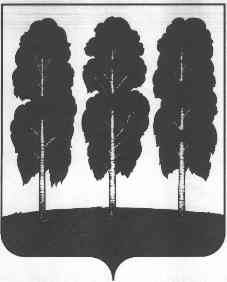 АДМИНИСТРАЦИЯ БЕРЕЗОВСКОГО РАЙОНАХАНТЫ-МАНСИЙСКОГО АВТОНОМНОГО ОКРУГА - ЮГРЫПОСТАНОВЛЕНИЕот  09.04.2019                                                                                          	  № 423пгт. БерезовоО внесении изменений в постановление администрации Березовского района от 08.08.2018 № 711 «Об утверждении перечня нормативных правовых актов или их отдельных частей, содержащих обязательные требования, оценка соблюдения, которых является предметом муниципального жилищного контроля» В целях приведения муниципального правового акта в соответствии с постановлением Правительства Российской Федерации от 26.12.2018 № 1680 «Об утверждении общих требований к организации и осуществлению органами государственного контроля (надзора), органами муниципального контроля мероприятий по профилактике нарушений обязательных требований, требований, установленных муниципальными правовыми актами»:1. Внести в постановление администрации Березовского района от 08.08.2018 № 711 «Об утверждении перечня нормативных правовых актов или их отдельных частей, содержащих обязательные требования, оценка соблюдения, которых является предметом муниципального жилищного контроля» следующие изменения:1.1. В заголовке постановления слова «требования, оценка соблюдения, которых является предметом муниципального жилищного контроля» заменить словами «требования, требования, установленные муниципальными правовыми актами, оценка соблюдения которых является предметом муниципального жилищного контроля на территории городского поселения Березово»;1.2. В пункте 1 постановления слова «требования, оценка соблюдения которых является предметом муниципального жилищного контроля на территории городского поселения Березово» заменить словами «требования, требования, установленные муниципальными правовыми актами, оценка соблюдения которых является предметом муниципального жилищного контроля на территории городского поселения Березово»;1.3. Приложение к постановлению изложить в редакции согласно приложению к настоящему постановлению.2. Разместить настоящее постановление на официальных веб-сайтах органов местного самоуправления Березовского района, городского поселения Березово.3.	Настоящее постановление вступает в силу после его подписания.Глава района                                                                                                   В.И.ФоминПриложение к постановлению администрации Березовского районаот 09.04.2019 № 423ПЕРЕЧЕНЬнормативных правовых актов или их отдельных частей, содержащих обязательные требования, требования, установленные муниципальными правовыми актами, оценка соблюдения которых является предметом муниципального жилищного контроля на территории городского поселения Березово, а так же текстов нормативно правовых актов№ п/п      Наименование, реквизиты нормативного правового акта, иного документа (с указанием наименования и реквизитов нормативного правового акта, его статьи, части или иной структурной единицы, которыми установлена обязательность соблюдения такого иного документа)      Указание на конкретные статьи, части или иные структурные единицы нормативного правового акта, иного документа, содержащие обязательные требования, требования, установленные муниципальными правовыми актами      Описание круга лиц, и (или) видов деятельности, и (или) перечня объектов, в отношении которых применяются обязательные требования, требования, установленные муниципальными правовыми актами    Текст (ссылка на текст) нормативно правового акта, иного документа или их отдельных частей (с указанием даты его последней актуализации)1. Международные договоры Российской Федерации1. Международные договоры Российской Федерации1. Международные договоры Российской Федерации1. Международные договоры Российской Федерации1. Международные договоры Российской Федерации1.2.2. Акты органов Евразийского экономического союза2. Акты органов Евразийского экономического союза2. Акты органов Евразийского экономического союза2. Акты органов Евразийского экономического союза2. Акты органов Евразийского экономического союза1.2.3. Федеральные конституционные законы и федеральные законы3. Федеральные конституционные законы и федеральные законы3. Федеральные конституционные законы и федеральные законы3. Федеральные конституционные законы и федеральные законы3. Федеральные конституционные законы и федеральные законы1. Жилищный кодекс Российской Федерации от 29.12.2004 № 188-ФЗстатья 20, статьи 44-48, статья 112, статья 113,  статья 135, части  1, 2  статьи 136, часть  2 статьи 147, части 1, 1.1 статьи  161, части 1, 11 статьи 162,  часть 1 статьи 164, часть 1 статьи 192.Юридические лица, индивидуальные предприниматели, объект муниципального контроля – муниципальный жилищный фондhttp://pravo.gov.ru/proxy/ips/?docbody=&nd=102090645&intelsearch=2.Кодекс Российской Федерации об административных правонарушениях от 30.12.2001 N 195-ФЗ статьи 7.21,7.22юридические лица,индивидуальные предпринимателиhttp://pravo.gov.ru/proxy/ips/?docbody=&nd=102074277&intelsearch=3.Федеральный закон от 26.12.2008 N 294-ФЗ "О защите прав юридических лиц и индивидуальных предпринимателей при осуществлении государственного контроля (надзора) и муниципального контроля" часть 1 статьи 9,часть 1 статьи 10,часть 1 статьи 11,часть 1 статьи 12юридические лица, индивидуальные предпринимателиhttp://pravo.gov.ru/proxy/ips/?docbody=&nd=102126836&intelsearch=4Федеральный закон от 23 ноября 2009 года № 261-ФЗ «Об энергосбережении и о повышении энергетической эффективности и о внесении изменений в отдельные законодательные акты Российской Федерации».ч. 5 статьи 8,п. 4 ч. 4 ст. 11,ч. 9 ст. 11,юридические лица, индивидуальные предприниматели, гражданеhttp://pravo.gov.ru/proxy/ips/?docbody=&nd=102133970&intelsearch= 4.Указы и распоряжения Президента Российской Федерации, постановления и распоряжения Правительства Российской Федерации4.Указы и распоряжения Президента Российской Федерации, постановления и распоряжения Правительства Российской Федерации4.Указы и распоряжения Президента Российской Федерации, постановления и распоряжения Правительства Российской Федерации4.Указы и распоряжения Президента Российской Федерации, постановления и распоряжения Правительства Российской Федерации4.Указы и распоряжения Президента Российской Федерации, постановления и распоряжения Правительства Российской Федерации1.2.5. Нормативные правовые акты федеральных органов исполнительной власти5. Нормативные правовые акты федеральных органов исполнительной власти5. Нормативные правовые акты федеральных органов исполнительной власти5. Нормативные правовые акты федеральных органов исполнительной власти5. Нормативные правовые акты федеральных органов исполнительной власти1. Постановление Правительства Российской Федерации от 06.05.2011 № 354 «О предоставлении коммунальных услуг собственникам и пользователям помещений в многоквартирных домах и жилых домов»В полном объемеЮридические лица и индивидуальные предприниматели,объект муниципального контроля – муниципальный жилищный фондhttp://pravo.gov.ru/proxy/ips/?docbody=&nd=102147807&intelsearch=2.Постановление Госстроя РФ от 27.09.2003 N 170 "Об утверждении Правил и норм технической эксплуатации жилищного фонда" (Зарегистрировано в Минюсте РФ 15.10.2003 N 5176)В полном объемеЮридические лица и индивидуальные предприниматели https://www.berezovo.ru/activity/munitsipalnyy-kontrol/perechen-pravovykh-aktov-reguliruyushchikh-osushchestvlenie-munitsipalnogo-kontrolya/3.Постановление Правительства РФ от 13.08.2006 N 491 «Об утверждении Правил содержания общего имущества в многоквартирном доме и правил изменения размера платы за содержание жилого помещения в случае оказания услуг и выполнения работ по управлению, содержанию и ремонту общего имущества в многоквартирном доме ненадлежащего качества и (или) с перерывами, превышающими установленную продолжительность»Разделы I, I(1), IIЮридические лица и индивидуальные предпринимателиhttp://pravo.gov.ru/proxy/ips/?docbody=&nd=102108472&intelsearch=4.Постановление Правительства РФ от 03.04.2013 N 290 «О минимальном перечне услуг и работ, необходимых для обеспечения надлежащего содержания общего имущества в многоквартирном доме, и порядке их оказания и выполнения» в полном объемеЮридические лица и индивидуальные предпринимателиhttp://pravo.gov.ru/proxy/ips/?docbody=&nd=102164374&intelsearch=6. Законы и иные нормативные правовые акты субъектов Российской Федерации6. Законы и иные нормативные правовые акты субъектов Российской Федерации6. Законы и иные нормативные правовые акты субъектов Российской Федерации6. Законы и иные нормативные правовые акты субъектов Российской Федерации6. Законы и иные нормативные правовые акты субъектов Российской Федерации1.7. Муниципальные правовые акты7. Муниципальные правовые акты7. Муниципальные правовые акты7. Муниципальные правовые акты7. Муниципальные правовые акты1.8. иные документы, обязательность соблюдения которых установлена законодательством Российской Федерации8. иные документы, обязательность соблюдения которых установлена законодательством Российской Федерации8. иные документы, обязательность соблюдения которых установлена законодательством Российской Федерации8. иные документы, обязательность соблюдения которых установлена законодательством Российской Федерации8. иные документы, обязательность соблюдения которых установлена законодательством Российской Федерации1.